　 ★本講座は臨床心理士資格更新のための研修ワークショップとして要件が満たされた場合、日本臨床心理士資格認定協会へ申請予定です。　承認された場合はホームページに掲載いたします。プログラム時　 間テ　ー　マプログラム 9:30～９:50オリエンテーション：事例検討に際してプログラム10:00～11:30事例検討1：事例を募りますプログラム11:30～12:30昼　　 食　（各自でおとりください）プログラム12:30～14:00事例検討２：事例を募りますプログラム14:15～15:45事例検討３：事例を募りますプログラム15:45～16:00講評 および 質疑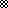 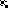 